Umowa Nr CRU/../…/2023(projekt)zawarta w Krakowie w dniu  ……………………………………….. r. pomiędzy „Koleje Małopolskie” sp. z o.o. z siedzibą w Krakowie, ul. Wodna 2, 30-556 Kraków, wpisaną do Rejestru Przedsiębiorców Krajowego Rejestru Sądowego prowadzonego przez Sąd Rejonowy dla Krakowa – Śródmieścia w Krakowie, XI Wydział Gospodarczy Krajowego Rejestru Sądowego pod 
nr KRS 0000500799, REGON 123034972, NIP 6772379445; kapitał zakładowy w wysokości: 66.365.000,00 zł, pokryty w całości, zwana dalej Zamawiającym, reprezentowanym przez:Tomasza Warchoła – Prezesa ZarząduaW PRZYPADKU SPÓŁKI PRAWA HANDLOWEGO* ………………………………………… z siedzibą w ……………… ul. ……………, …-…… ………………, spółką wpisaną do rejestru przedsiębiorców - Krajowego Rejestru Sądowego prowadzonego przez Sąd Rejonowy dla ……… w ………, … Wydział Gospodarczy Krajowego Rejestru Sądowego, pod nr KRS: …………, NIP: …………, REGON: …………, kapitał zakładowy w wysokości ……… złotych, opłacony w całości/do kwoty ……… złotych, reprezentowaną przez: ……………………………………………………………………………………….. ……………………………………………………………………………………….. W PRZYPADKU OSOBY FIZYCZNEJ PROWADZĄCEJ DZIAŁALNOŚĆ GOSPODARCZĄ* ………………………………………………… zamieszkałym/ą w …-…… ……………, ul. ……………, prowadzącym/ą działalność gospodarczą pod firmą: …………… wpisaną do Centralnej Ewidencji i Informacji o Działalności Gospodarczej, adres głównego miejsca wykonywania działalności …-…… ……………………………, ul. …………………………, NIP: …………, REGON: …………, PESEL: zwanym dalej Wykonawcą, którego reprezentują:…………………………………………………………………………………..…zwanymi dalej łącznie lub osobno Stronami lub Stroną .niniejsza Umowa, zwana dalej „Umową” zostaje zawarta po przeprowadzeniu postępowania 
o udzielenie zamówienia w trybie zapytania ofertowego pn. „Dostawa  sprzętu serwerowego i sieciowego dla Spółki „Koleje Małopolskie” na podstawie Regulaminu udzielania zamówień w Spółce „Koleje Małopolskie” Sp. z o.o. wyłączonych spod stosowania Ustawy z dnia 11 września 2019 r. – Prawo Zamówień Publicznych.Przedmiot Umowy1. Przedmiot zamówienia stanowi dostawa:  Jednostek serwerowych:Konfiguracja I – 1 szt.;Konfiguracja II– 2 szt.Komponentów serwerowe:Dyski serwerowe SSD o pojemności 0,48 TB – 18 szt.;Dyski serwerowe SSD o pojemności 3,84 TB – 30 szt.;Pamięć RAM 16 GB – 16 szt.- zgodnie ze specyfikacją zawartą w Załączniku nr 1 do niniejszej Umowy, tj. Opisie Przedmiotu Zamówienia.2. Dostarczony sprzęt musi być nieużywany, nieregenerowany, kompletny, wyprodukowany w 2023 r., wolny od jakichkolwiek wad fizycznych i prawnych, sprawny technicznie, pochodzący z oficjalnego kanału dystrybucyjnego.  oraz odpowiadający parametrom technicznym zawartym w Załączniku nr 1 do Umowy stanowiącym Opis Przedmiotu Zamówienia.3. Wraz z dostarczonym sprzętem Wykonawca przekaże Zamawiającemu instrukcję obsługi, dokumenty wystawione przez producenta, które będą w języku polskim lub angielskim – dla każdego dostarczonego sprzętu (instrukcje mogą być dostarczone w wersji elektronicznej).4. Dostarczony sprzęt serwerowy musi posiadać gwarancję producenta.ZObowiązania WykonawcyWykonawca zobowiązuje się do realizacji przedmiotu Umowy zgodnie z:Ofertą,Umową,Załącznikiem nr 1 do niniejszej Umowy (Opisem Przedmiotu Zamówienia).Wykonawca oświadcza, że przekazane mu przez Zamawiającego informacje zawarte 
w Opisie Przedmiotu Zamówienia stanowiącym Załącznik Nr 1 do niniejszej Umowy są wystarczające do rozpoczęcia realizacji przedmiotu Umowy i realizowania go z należytą starannością.ZObowiązania ZamawiającegoZamawiający zobowiązany jest do współpracy z Wykonawcą w zakresie pozwalającym na rzetelne wykonanie Umowy. Zamawiający zobowiązuje się do odpowiedniego przygotowania organizacyjnego procesu odbioru urządzeń będących przedmiotem Umowy.Ogólne zasady wykonania zobowiązańWykonawca zobowiązuje się do realizacji niniejszej Umowy z należytą starannością, dysponując odpowiednią wiedzą techniczną, zapleczem personalnym i technicznym, środkami finansowymi, zgodnie z obowiązującymi przepisami, normami oraz zgodnie ze złożoną ofertą.Wykonawca zgłosi Zamawiającemu gotowość do dostarczenia przedmiotu Umowy, na wskazany w Umowie adres mailowy w terminie co najmniej 3 dni przed ich dostarczeniem.Protokół odbioru bez uwag Zamawiającego, podpisany przez obie Strony, stanowić będzie podstawę do wystawienia faktury. Zamawiający zobowiązuje się do współdziałania z Wykonawcą przy realizacji niniejszej Umowy, w szczególności przekazywania wszelkich informacji, niezbędnych dla prawidłowego wykonania zobowiązań Wykonawcy.Wykonawca ponosi pełną odpowiedzialność za naruszenie praw osób trzecich, do którego doszło z jego winy lub z winy osób, za pomocą których realizuje Umowę. Na Wykonawcy spoczywa obowiązek zaspokojenia wszelkich związanych z tym roszczeń.Wykonawca odpowiada za szkody wyrządzone Zamawiającemu w jego majątku, w szczególności w materiałach, dokumentacji, oprogramowaniu, urządzeniach i innych środkach technicznych 
w przypadku, gdyby Wykonawca nie działał lub zaniechał działania, do którego był zobowiązany lub nie dochował należytej staranności.W toku realizacji prac objętych przedmiotem Umowy, każda ze Stron obowiązana jest na bieżąco informować drugą Stronę o wszelkich zagrożeniach, trudnościach czy przeszkodach związanych z wykonywaniem Umowy, w tym także okolicznościach leżących po stronie Zamawiającego, które mogą mieć wpływ na jakość, termin bądź zakres prac. Informacje te powinny być przekazywane na piśmie lub mailowo przez kierowników wdrożenia Stron. Każda ze Stron jest zobowiązana niezwłocznie przedsięwziąć kroki w celu usunięcia przeszkód związanych z wykonaniem Umowy, leżących po jej stronie, a zgłoszonych przez drugą Stronę. Brak pisemnej informacji od Wykonawcy o zagrożeniach, trudnościach czy przeszkodach związanych z wykonywaniem Umowy wyłącza możliwość odstąpienia przez Wykonawcę od Umowy z powodu niesygnalizowanej zwłoki bądź braku współdziałania Zamawiającego.Dokonanie odbioru przedmiotu Umowy nie zwalnia Wykonawcy z odpowiedzialności za jego wady.Niedopuszczalne jest instalowanie przez Wykonawcę jakichkolwiek aplikacji monitorujących, diagnozujących urządzenia, zbierających informację o Zamawiającym lub rejestrowanie urządzeń na stronach zbierających wszelkie informacje o użytkowaniu urządzeń.Termin realizacji UmowyDostawa przedmiotu Umowy opisanego nastąpi w terminie nie dłuższym niż 14 dni kalendarzowych od daty podpisania Umowy.Wykonawca zobowiązuje się do świadczenia usług serwisu gwarancyjnego przez okres nie krótszy niż 36 miesięcy, zgodnie z Ofertą Wykonawcy stanowiącą Załącznik nr 2 do niniejszej Umowy, od dnia podpisania protokołu odbioru na zasadach określonych w Załączniku nr 1 do niniejszej Umowy.OdpowiedZialność za realizację Umowy i zasady komunikacjiPrzedstawicielami Zamawiającego odpowiedzialnymi za realizację Umowy są: ……………………………., tel. kom …………………………………..,email: ……………………………………………………………………….Przedstawicielami Wykonawcy odpowiedzialnymi za realizację Umowy są:…..................................................................., tel. kom …..............................,email: ......................................................,…..................................................................., tel. kom …..............................,email: ......................................................Osoby wymienione w ust. 1 i 2 są upoważnione do podpisania protokołów odbioru – zgodnie 
z odpowiednimi postanowieniami Umowy. Upoważnienie, o którym mowa w zdaniu poprzednim, nie obejmuje umocowania do zmian Umowy, w tym zaciągania zobowiązań finansowych.Zmiana osób wskazanych w ust. 1 i 2 nie wymaga zmiany Umowy, a jedynie pisemnego pod rygorem nieważności powiadomienia drugiej Strony.Jeżeli nic innego nie wynika z brzmienia Umowy, wszelkie zawiadomienia i oświadczenia powinny być przesłane za pośrednictwem kuriera, listu poleconego, poczty elektronicznej lub faksu. Aktualne adresy Strony podały na wstępie Umowy. Pismo o zmianie adresu uznaje się za doręczone, jeżeli jest przyjęte bezpośrednio lub za pośrednictwem operatora publicznego (Poczty Polskiej) lub poczty kurierskiej listem poleconym, jak też zwrócone przez operatora publicznego (Pocztę Polską) po dwukrotnej awizacji listu z powodu odmowy przyjęcia. Niedopełnienie obowiązku określonego w ust. 5 powoduje ten skutek, że pismo wysłane na adres drugiej Strony uznaje się za doręczone także wówczas, gdy zostanie zwrócone z powodu nieaktualnego adresu.  Warunki gwarancjiWszystkie urządzenia i akcesoria, będące przedmiotem Umowy, objęte są okresem gwarancji wskazanym w Opisie Przedmiotu Zamówienia stanowiącym Załącznik nr 1 do Umowy oraz Formularzu Ofertowym stanowiącym Załącznik nr 2 do Umowy.Okres gwarancji rozpoczyna się z dniem podpisania Protokołu Odbioru, w którym Zamawiający nie wniesie zastrzeżeń w zakresie działania dostarczonego sprzętu.Wykonawca gwarantuje Zamawiającemu należytą jakość, prawidłowe funkcjonowanie 
i parametry techniczne dostarczonego przedmiotu Umowy określonego w §1, z uwzględnieniem warunków gwarancji i serwisu gwarancyjnego określonych w Załączniku nr 1 do Umowy – Opisie Przedmiotu Zamówienia oraz Formularzu Ofertowym stanowiącym Załącznik nr 2 do Umowy.Wynagrodzenie Wykonawcy przysługuje wynagrodzenie zgodne ze złożonym Formularzem ofertowym stanowiącymi Załącznik nr 2 do Umowy i wynosi ogółem:…………………. zł brutto (słownie: ………………….  złotych ../100), tj.: ………………….  zł netto (słownie: …………………. ../100),w tym należny podatek VAT w wysokości …………………. zł (słownie: ………………….  złotych ../100).W tym:Wynagrodzenie za jednostki serwerowe:…………………. zł brutto (słownie: …………………  złotych ../100 groszy), tj.: ………………….  zł netto (słownie: …………………. ../100 groszy),w tym należny podatek VAT w wysokości …………………. zł (słownie: ………………….  złotych ../100 groszy).W tym: Wynagrodzenie za konfigurację I:…………………. zł brutto (słownie: …………………  złotych ../100 groszy), tj.: ………………….  zł netto (słownie: …………………. ../100 groszy),w tym należny podatek VAT w wysokości …………………. zł (słownie: ………………….  złotych ../100 groszy).Wynagrodzenie za konfigurację II:…………………. zł brutto (słownie: …………………  złotych ../100 groszy), tj.: ………………….  zł netto (słownie: …………………. ../100 groszy),w tym należny podatek VAT w wysokości …………………. zł (słownie: ………………….  złotych ../100 groszy). W tym za 1 szt.:…………………. zł brutto (słownie: …………………  złotych ../100 groszy), tj.: ………………….  zł netto (słownie: …………………. ../100 groszy),w tym należny podatek VAT w wysokości …………………. zł (słownie: ………………….  złotych ../100 groszy). Wynagrodzenie za komponenty serwerowe:…………………. zł brutto (słownie: …………………  złotych ../100 groszy), tj.: ………………….  zł netto (słownie: …………………. ../100 groszy),w tym należny podatek VAT w wysokości …………………. zł (słownie: ………………….  złotych ../100 groszy). w tym: Wynagrodzenie za dyski serwerowe SSD o pojemności 0,48 TB:…………………. zł brutto (słownie: …………………  złotych ../100 groszy), tj.: ………………….  zł netto (słownie: …………………. ../100 groszy),w tym należny podatek VAT w wysokości …………………. zł (słownie: ………………….  złotych ../100 groszy).W tym za 1 szt.:…………………. zł brutto (słownie: …………………  złotych ../100 groszy), tj.: ………………….  zł netto (słownie: …………………. ../100 groszy),w tym należny podatek VAT w wysokości …………………. zł (słownie: ………………….  złotych ../100 groszy).b) Wynagrodzenie za  dyski serwerowe SSD o pojemności 3,84 TB:…………………. zł brutto (słownie: …………………  złotych ../100 groszy), tj.: ………………….  zł netto (słownie: …………………. ../100 groszy),w tym należny podatek VAT w wysokości …………………. zł (słownie: ………………….  złotych ../100 groszy).W tym za 1 szt.:…………………. zł brutto (słownie: …………………  złotych ../100 groszy), tj.: ………………….  zł netto (słownie: …………………. ../100 groszy),w tym należny podatek VAT w wysokości …………………. zł (słownie: ………………….  złotych ../100 groszy).c) Wynagrodzenie za pamięć RAM 16 GB:…………………. zł brutto (słownie: …………………  złotych ../100 groszy), tj.: ………………….  zł netto (słownie: …………………. ../100 groszy),w tym należny podatek VAT w wysokości …………………. zł (słownie: ………………….  złotych ../100 groszy).W tym za 1 szt.:…………………. zł brutto (słownie: …………………  złotych ../100 groszy), tj.: ………………….  zł netto (słownie: …………………. ../100 groszy),w tym należny podatek VAT w wysokości …………………. zł (słownie: ………………….  złotych ../100 groszy).Wynagrodzenie Wykonawcy uwzględnia wszystkie koszty związane z uzyskaniem przez Wykonawcę przychodu z tytułu niniejszego zamówienia, jak również koszty innych usług, których wykonanie jest niezbędne dla prawidłowego wykonania przedmiotu zamówienia, jak np. koszty transportu, wszelkie opłaty, narzuty, podatki, zlecenia zewnętrzne.Wynagrodzenie, o którym mowa w ust. 1 zostanie wypłacone przez Zamawiającego na podstawie przedłożonych przez Wykonawcę, prawidłowo wystawionych faktur, nie później niż 
w ciągu 21 dni od daty ich doręczenia Zamawiającemu. Błędnie wystawiona faktura spowoduje naliczenie 21-sto dniowego terminu płatności od momentu dostarczenia korekty faktury, za co  Zamawiający nie ponosi odpowiedzialności.Podstawą do wypłaty wynagrodzenia jest podpisany Protokół Odbioru przez obie strony bez uwag Zamawiającego, przedłożony przez Wykonawcę w oryginale wraz z fakturą. Wzór protokołu odbioru stanowi załącznik nr 6 do Umowy.Faktury należy wystawić na:„Koleje Małopolskie” Sp. z o.o., ul. Wodna 2, 30-556 KrakówNIP 6772379445Wynagrodzenie zostanie wypłacone na konto Wykonawcy wskazane na fakturze, zgodne z oświadczeniem Wykonawcy, którego wzór stanowi załącznik nr 5 do Umowy.Wynagrodzenie określone w ust. 1 niniejszego paragrafu nie podlega zmianie, za wyjątkiem zmian z tytułu zmiany stawki VAT. Zmiana stawki VAT nie powoduje konieczności zmiany Umowy.Zamawiający oświadcza, jest płatnikiem podatku VAT.Wykonawca zobowiązany jest do posiadania i wskazywania na fakturze VAT rachunku bankowego, na który realizowane będą płatności z tytułu realizacji niniejszej Umowy, wskazanego w danych Wykonawcy objętych elektronicznym wykazem podmiotów, o którym mowa w art. 96b ust. 1 ustawy z dnia 11 marca 2004 r. o podatku od towarów i usług (t.j. Dz.U. z 2023 r. poz. 1570), zwanym dalej „białą listą podatników VAT”.Jeżeli podany przez Wykonawcę numer rachunku bankowego nie spełnia wymogów, o których mowa w ust. 10, tj. nie jest zawarty w danych Wykonawcy w białej liście podatników VAT, 
to Zamawiający ma prawo wstrzymania płatności bez ponoszenia odpowiedzialności z tego tytułu, tj. Wykonawcy nie będą przysługiwały żadne kary umowne, odsetki ustawowe i inne rekompensaty, do czasu wpisania podanego na fakturze rachunku bankowego do danych Wykonawcy zawartych w białej liście podatników VAT i poinformowania przez Wykonawcę 
o tym fakcie Zamawiającego; w takim przypadku obowiązywał będzie termin płatności zgodny 
z fakturą (umową), a ewentualne odsetki naliczane mogą być dopiero po upływie 15 dni od dnia wpisania rachunku do danych Wykonawcy zawartych w białej liście podatników VAT 
i poinformowania o tym Zamawiającego.Płatność dokonywana będzie przez Zamawiającego przelewem na rachunek bankowy Wykonawcy wskazany na fakturze, który spełnia wymagania, o których mowa w ust. 9Przelew wierzytelności z Umowy wymaga zgody Zamawiającego pisemnej pod rygorem nieważności.Wykonawca oświadcza, że z tytułu transakcji będących przedmiotem Umowy wykona prawidłowo zobowiązania podatkowe, w szczególności prawidłowo określi stawki podatku od towarów i usług oraz wpłaci na rachunek właściwego urzędu skarbowego kwotę podatku od towarów i usług przypadające na te transakcje. W przypadku uznania przez administrację podatkową, że z tytułu przedmiotowych transakcji Wykonawca/Zamawiający nie wykonał prawidłowo zobowiązań podatkowych, Wykonawca zobowiązuje się do poniesienia obciążeń nałożonych na Zamawiającego przez administrację podatkową.Zgodnie z art. 4c ustawy z dnia 8 marca 2013 roku o przeciwdziałaniu nadmiernym opóźnieniom w transakcjach handlowych (t.j. Dz.U. z 2023r. poz. 711), Zamawiający oświadcza, że posiada status dużego przedsiębiorcy. Dopuszczalność przesyłania faktur VAT w formie elektronicznej zależna jest od podpisania dodatkowego porozumienia w tej sprawie. Wzór porozumienia stanowi załącznik nr 4 do Umowy. Zamawiający oświadcza, że będzie realizować płatności za faktury VAT z zastosowaniem mechanizmu podzielonej płatności (tzw. split payment) w rozumieniu art. 108a ustawy z dnia 11 marca 2004 r. o podatku od towarów i usług (t.j.: Dz. U. z 2022 r. poz. 931). Realizację zapłaty z zastosowaniem tego mechanizmu uznaje się za dokonaną w terminie, o którym mowa w ust. 3.Kary umowneW przypadku odstąpienia od Umowy lub wypowiedzenia (rozwiązania Umowy) przez Zamawiającego lub Wykonawcę z przyczyn leżących po stronie Wykonawcy, Wykonawca zostanie obciążony karą umowną w wysokości 10% ceny netto ogółem wskazanej w § 8 ust. 1 Umowy.Zamawiający ma prawo do odstąpienia od umowy w całości lub w części  i zażądania od Wykonawcy kary umownej, o której mowa w ust. 1, w przypadku:braku realizacji przez Wykonawcę dostawy w terminie wskazanym w Umowie;realizacji dostawy w sposób niezgodny z zawartą Umową;braku zgodności dostarczonego przedmiotu Umowy z wymaganiami zawartymi 
w Umowie;braku możliwość uruchomienia urządzeń w dedykowanych systemach funkcjonujących 
w środowisku Zamawiającego.W przypadku niedotrzymania terminu realizacji dostawy, Wykonawca zostanie obciążony karą umowną w wysokości 200,00 zł, (słownie: dwieście złotych 00/100 groszy), za każdy dzień zwłoki. W przypadku niedotrzymania terminu spełnienia przez Wykonawcę świadczenia wynikającego 
z gwarancji na przedmiot Umowy, w szczególności terminów, o których mowa w Załączniku nr 1 do niniejszy Umowy, Wykonawca zostanie obciążony karą umowną w wysokości 100,00 zł (słownie: sto złotych 00/100 groszy), za każdy dzień zwłoki, za każdy przypadek zwłoki.W przypadku niezachowania terminów zapłaty należności wynikających z Umowy, Zamawiający zapłaci Wykonawcy odsetki ustawowe za opóźnienie.W przypadku naruszenia przez Wykonawcę któregokolwiek z zobowiązań określonych w §10 Umowy, Wykonawca będzie zobowiązany do zapłaty na rzecz Zamawiającego kary umownej 
w wysokości 50 000 zł (słownie: pięćdziesiąt tysięcy złotych 00/100 groszy) za każdy pojedynczy przypadek naruszenia.Zastrzeżenie kar umownych nie wyłącza uprawnienia Zamawiającego do dochodzenia odszkodowania na zasadach ogólnych Kodeksu cywilnego, w wysokości przewyższającej kary umowne.Wykonawca wyraża zgodę na potrącenie kar umownych z wynagrodzenia Wykonawcy.Łączna wartość naliczonych Wykonawcy kar umownych nie przekroczy 20% ceny netto ogółem wskazanej w §8 ust. 1 Umowy. Niniejszy limit kar nie dotyczy kary wskazanej w ust. 6 powyżej.PoUFNOŚĆ INFORMACJI Wykonawca nieodwołalnie i bezwarunkowo zobowiązuje się do zachowania w ścisłej tajemnicy informacji poufnych w rozumieniu niniejszego paragrafu oraz zobowiązuje się traktować je i chronić jak tajemnicę przedsiębiorstwa w rozumieniu ustawy z dnia 16 kwietnia 1993 r. o zwalczaniu nieuczciwej konkurencji (t.j.: Dz. U. z 2022 r. poz. 1233). Przez informacje poufne należy rozumieć wszelkie informacje (w tym przekazane lub pozyskane w formie ustnej, pisemnej, elektronicznej i każdej innej) związane z Umową, uzyskane w trakcie jej realizacji, bez względu na to, czy zostały one udostępnione Wykonawcy w związku z zawarciem lub wykonywaniem Umowy, czy też zostały pozyskane przy tej okazji w inny sposób, w szczególności informacje o charakterze finansowym, gospodarczym, ekonomicznym, prawnym, technicznym, organizacyjnym, handlowym, administracyjnym, marketingowym, w tym dotyczące Zamawiającego, a także innych podmiotów, w szczególności tych, z którymi Zamawiający pozostaje w stosunku dominacji lub zależności oraz z którymi jest powiązany kapitałowo lub umownie. Strony zobowiązują się do utrzymania w tajemnicy i nieprzekazywania osobom trzecim, w tym także nieupoważnionym pracownikom: sposobu realizowania przedmiotu Umowy; informacji i danych, które Strony uzyskały w trakcie lub w związku z realizacją przedmiotu Umowy, bez względu na sposób i formę ich utrwalenia lub przekazania, w szczególności w formie pisemnej, kserokopii, faksu i zapisu elektronicznego, o ile informacje takie nie są powszechnie znane, bądź obowiązek ich ujawnienia nie wynika z obowiązujących przepisów, orzeczeń sądowych lub decyzji odpowiednich władz; zasadą poufności nie jest objęty fakt zawarcia oraz warunki Umowy. Ujawnienie przez którąkolwiek ze Stron jakiejkolwiek informacji poufnej wymagać będzie każdorazowo pisemnej zgody drugiej Strony, chyba, że są to informacje publicznie dostępne, 
a ich ujawnienie nie nastąpiło w wyniku naruszenia postanowień Umowy. Obowiązek zachowania poufności przewidziany w ust. 1-3 obowiązywać będzie przez cały okres trwania Umowy oraz 5 lat po jej zakończeniu. Strona niezwłocznie poinformuje drugą Stronę o ujawnieniu informacji, organie, któremu informacje zostały ujawnione oraz zakresie ujawnienia, ponadto Wykonawca zobowiązuje się do przedstawienia Zamawiającemu kopii dokumentów związanych z ujawnieniem. W zakresie niezbędnym do realizacji przedmiotu Umowy, Wykonawca może ujawniać informacje poufne swoim pracownikom lub osobom, którymi posługuje się przy wykonywaniu Umowy, pod warunkiem, że przed jakimkolwiek takim ujawnieniem zobowiąże te osoby do zachowania poufności na zasadach określonych w Umowie. Za działania lub zaniechania takich osób Wykonawca ponosi odpowiedzialność jak za działania i zaniechania własne. Zobowiązanie do zachowania tajemnicy przedsiębiorstwa „Koleje Małopolskie” sp. z o.o. stanowi załącznik nr 3 do Umowy.§11DANE OSOBOWEAdministratorem danych osobowych wskazanych w Umowie jest spółka: „Koleje Małopolskie”  sp. z o.o. z siedzibą w Krakowie, ul. Wodna 2, 30-556 Kraków -> „Spółka”.Dane osobowe: Wykonawcy , tj. Strony Umowy (podstawa przetwarzania -> art. 6 ust. 1 lit. b) RODO), a także jego przedstawicieli oraz innych osób wykonujących Umowę np. pracowników lub współpracowników Wykonawcy (podstawa przetwarzania -> art. 6 ust. 1 lit. f) RODO, tj. tzw. uzasadniony interes administratora danych), będą przetwarzane w celu zawarcia oraz wykonania Umowy przez Zamawiającego.Dane osobowe mogą być przetwarzane także do celu dochodzenia, ustalenia lub obrony przed roszczeniami związanymi z realizacją Umowy (podstawa przetwarzania -> art. 6 ust. 1 lit. f) RODO tj. tzw. uzasadniony interes administratora danych).Dane osobowe mogą być wykorzystywane także w celu realizacji zobowiązań publicznoprawnych wynikających z przepisów prawa (art. 6 ust. 1 lit. c) RODO). Odbiorcami danych mogą być: dostawcy systemów informatycznych, z których korzysta Spółka, hostingodawca poczty elektronicznej, upoważnieni przez Spółkę pracownicy oraz podmioty przeprowadzające kontrole/audyty w Spółce, stosowne urzędy, kurierzy oraz poczta. Poza wskazanymi podmiotami, dane nie będą nikomu ujawniane, chyba, że będzie to niezbędne do realizacji celów wskazanych powyżej lub wynikać to będzie z przepisów prawa (z zastrzeżeniem zapewnienia legalności takiego ujawniania).Osobom, których dane dotyczą, przysługuje prawo dostępu do danych, w tym uzyskania kopii danych, prawo do przenoszenia danych, prawo do sprostowania i usunięcia danych, ograniczenia przetwarzania oraz prawo do zgłoszenia sprzeciwu (gdy przetwarzanie następuje na podstawie art. 6 ust. 1 lit. f RODO). Przysługuje również prawo wniesienia skargi do organu nadzorczego (Prezesa Urzędu Ochrony Danych Osobowych).Dane osobowe zostaną usunięte lub zanonimizowane maksymalnie po upływie okresu przedawnienia potencjalnych roszczeń związanych z realizacją Umowy, w szczególności wynikających z procesu zawierania i realizacji umowy zawartej przez Zamawiającego, zobowiązań publicznoprawnych lub krócej, jeżeli zgłoszony zostanie skuteczny sprzeciw. Podanie danych jest dobrowolne, ale niezbędne do realizacji w/w celów. Zważywszy, że dane osobowe Zamawiający może otrzymać zarówno bezpośrednio – w przypadku danych Wykonawcy, jak i pośrednio – w przypadku danych pracowników lub współpracowników Wykonawcy (przetwarzanych w celach o których mowa powyżej), Wykonawca zobowiązuje się niezwłocznie udostępnić kopię niniejszej klauzuli informacyjnej wszystkim osobom, których dane przekazuje Zamawiającemu w oparciu o postanowienia niniejszej klauzuli, a także zobowiązuje się poinformować te osoby o zakresie udostępnianych danych osobowych.Z administratorem danych można kontaktować się na wyżej podany adres korespondencyjny lub na adres mailowy: sekretariat@kolejemalopolskie.com.pl. Administrator danych powołał inspektora ochrony danych, z którym kontakt jest możliwy pod adresem: iod@kolejemalopolskie.com.pl.§12SIŁA WYŻSZASiła wyższa w rozumieniu Umowy oznacza wszelkie nieprzewidywalne sytuacje lub zdarzenia, o charakterze wyjątkowym, pozostające poza kontrolą Stron, uniemożliwiające którejkolwiek z nich wypełnienie jakichkolwiek spośród jej zobowiązań przewidzianych Umową, niewynikające z błędu lub zaniedbania Stron oraz pozostające nie do pokonania, pomimo dołożenia wszelkiej należytej staranności, a w szczególności: zdarzenia o charakterze katastrof przyrodniczych typu powódź, huragan, wichury o nadzwyczajnej sile, trąby powietrzne, wyjątkowo intensywne i długotrwałe ulewy albo nadzwyczajnych i zewnętrznych wydarzeń, którym nie można było zapobiec (wojna, restrykcje stanu wojennego, powstanie, rewolucja, zamieszki, itp.). W rozumieniu Umowy siłą wyższą nie są w szczególności deficyt sprzętowy, kadrowy, materiałowy, spory pracownicze, strajki, trudności finansowe ani też kumulacja takich czynników.Jeżeli siła wyższa uniemożliwia lub uniemożliwi jednej ze Stron wywiązanie się z jakiegokolwiek zobowiązania objętego Umową, Strona ta zobowiązana jest niezwłocznie, nie później jednak niż w terminie dwóch dni od wystąpienia siły wyższej, zawiadomić drugą Stronę na piśmie o wydarzeniu lub okolicznościach stanowiących siłę wyższą, wymieniając przy tym zobowiązania, z których nie może lub nie będzie mogła się wywiązać oraz wskazując przewidywany okres, w którym nie będzie możliwe wykonywanie Umowy. Powinna także dążyć do kontynuowania realizacji swoich zobowiązań w rozsądnym zakresie oraz podjąć działania niezbędne do zminimalizowania skutków działania siły wyższej oraz czasu jej trwania.Strony nie ponoszą odpowiedzialności za niewykonanie lub nienależyte wykonanie Umowy w całości lub w części w takim zakresie, w jakim zostało to spowodowane wystąpieniem siły wyższej. W wypadku zaistnienia siły wyższej o charakterze długotrwałym, powodującej niewykonywanie Umowy przez okres dłuższy niż jeden miesiąc, Strony będą prowadzić negocjacje w celu określenia dalszej realizacji lub odstąpienia od Umowy.Negocjacje, o których mowa w ust. 3 zdanie drugie, uważa się za bezskutecznie zakończone, jeżeli po upływie 7 dni od dnia ich rozpoczęcia Strony nie osiągną porozumienia, chyba że przed upływem tego terminu Strony wyrażą w formie pisemnej zgodę na ich kontynuowanie i określą inną datę zakończenia negocjacji. W przypadku bezskutecznego zakończenia negocjacji w terminie określonym zgodnie z ust. 4, Zamawiający jest uprawniony do odstąpienia od Umowy w terminie 14 dni od bezskutecznego zakończenia negocjacji.§13PODWYKONAWCYWykonawca może powierzyć wykonanie Umowy podwykonawcy, co wymaga pisemnej zgody Zamawiającego.  Powierzenie wykonania Umowy podwykonawcom nie zwalnia Wykonawcy 
z odpowiedzialności za należyte wykonanie przedmiotu Umowy.Wykonując Umowę przy udziale podwykonawców, Wykonawca jest obowiązany zawrzeć umowę o podwykonawstwo. Przed przystąpieniem do realizacji przedmiotu Umowy Wykonawca zobowiązany jest podać nazwy, dane kontaktowe oraz przedstawicieli podwykonawców zaangażowanych w wykonanie Umowy, jeżeli są już znani. Wykonawca w trakcie realizacji Umowy zawiadomi Zamawiającego o wszelkich zmianach w odniesieniu do informacji, o których mowa w zdaniu pierwszym, a także przekaże wymagane informacje na temat nowych podwykonawców, którym w późniejszym okresie zamierza powierzyć realizację Umowy. Realizacja przedmiotu Umowy przy udziale podwykonawców nie zwalnia Wykonawcy z odpowiedzialności za wykonanie obowiązków umownych.Jakakolwiek przerwa w realizacji przedmiotu Umowy wynikająca z braku działań podwykonawcy, zaniechania przez niego wykonywania przedmiotu Umowy lub innego rodzaju opóźnień, będzie traktowana jako przerwa (opóźnienie) powstałe z przyczyn leżących po stronie Wykonawcy 
i nie może stanowić podstawy do zmiany terminu realizacji przedmiotu Umowy.§14ZMIANY UMOWYZamawiający przewiduje możliwość dokonywania istotnych zmian postanowień niniejszej Umowy w szczególności w następujących przypadkach:gdy konieczność wprowadzenia takich zmian wynikać będzie z okoliczności, których przy dołożeniu należytej staranności nie można było przewidzieć w chwili zawierania Umowy;gdy zmiany te są korzystne dla Zamawiającego; konieczności wprowadzenia zmian z uwagi na zmianę obowiązujących przepisów prawa;powstania rozbieżności lub niejasności w rozumieniu pojęć użytych w Umowie, których nie da się usunąć w inny sposób, zaś zmiana będzie umożliwiać usunięcie tych rozbieżności i doprecyzowanie postanowień Umowy w sposób jednoznaczny dla jej interpretacji przez Strony;oczywistych omyłek pisarskich i rachunkowych mogących mieć wpływ na interpretację postanowień Umowy;zmian terminów realizacji Umowy;zmian parametrów zamawianych urządzeń.Strona, która widzi konieczność wprowadzenia zmian do Umowy, o których mowa w ust. 1, przedstawi drugiej Stronie pisemną propozycję zmiany Umowy wraz z uzasadnieniem jej wprowadzenia   oraz    projektem    aneksu    do   Umowy.    Propozycja    taka    powinna    zawierać w szczególności informację o skutkach finansowych wynikających z wprowadzenia planowanej zmiany, w tym zmiany wysokości wynagrodzenia Wykonawcy, o ile zamiana Umowy powoduje takie skutki. Charakter zmian nie może naruszać równowagi ekonomicznej świadczeń, wynikających z dotychczasowych postanowień Umowy. Strona, która otrzymała propozycję wprowadzenia zmian do Umowy, niezwłocznie poinformuje drugą Stronę, o swoim stanowisku, co do zaproponowanych zmian. W przypadku uzgodnienia przez Strony treści zmian do Umowy, Strony zawrą aneks do Umowy.Wszelkie zmiany i uzupełnienia Umowy wymagają zgody obu Stron, wyrażonej na piśmie pod rygorem nieważności, w formie aneksu do Umowy.§15Odstąpienie od UmowyW razie zaistnienia istotnej zmiany okoliczności powodującej, że wykonanie Umowy nie leży w interesie publicznym lub interesie Zamawiającego, czego nie można było przewidzieć w chwili zawarcia Umowy, Zamawiający może odstąpić od Umowy w całości lub w części w terminie 30 dni od powzięcia wiadomości o tych okolicznościach. W takim przypadku Wykonawca może żądać wyłącznie wynagrodzenia należnego z tytułu wykonania części Umowy.Niezależnie od uprawnienia Zamawiającego do odstąpienia od Umowy na podstawie przepisów powszechnie obowiązujących, Zamawiający w terminie 30 dni od dnia zaistnienia poniższych okoliczności może odstąpić od Umowy w całości lub w części, jeżeli:Zamawiający poweźmie poważne obawy co do powstania podstawy do złożenia wniosku o ogłoszenie upadłości Wykonawcy;zostanie wszczęte postępowanie likwidacyjne wobec Wykonawcy;w przypadku zwłoki w dostawie przedmiotu Umowy, Zamawiającemu przysługuje prawo do odstąpienia od Umowy w części niezrealizowanej lub zrealizowanej nienależycie bez wyznaczenia dodatkowego terminu do wykonania zobowiązania;Wykonawca bez uprzedniej, pisemnej zgody Zamawiającego, dokona cesji wierzytelności (przelewu lub innej czynności wywołującej podobne skutki) z Umowy.§ 16Postanowienia końcowe W sprawach nieuregulowanych postanowieniami niniejszej Umowy, zastosowanie mają odpowiednie przepisy ustawy z dnia 23 kwietnia 1964 r. – Kodeks cywilny. Wykonawca nie jest uprawniony, bez pisemnego upoważnienia, do zaciągania jakichkolwiek zobowiązań w imieniu Zamawiającego.Wszelkie spory powstałe na tle wykonania Umowy Strony zobowiązują się rozstrzygać polubownie, a w przypadku braku możliwości polubownego rozstrzygnięcia sporów będą one rozstrzygane przez sąd powszechny właściwy miejscowo dla siedziby Zamawiającego. Umowa została sporządzona w dwóch jednobrzmiących egzemplarzach, po jednym dla każdej ze Stron / Umowę sporządzono w postaci elektronicznej opatrzonej podpisami kwalifikowanymi.Integralną częścią Umowy są:Załącznik nr 1 - Opis Przedmiotu Zamówienia,Załącznik nr 2 – Oferta Wykonawcy,Załącznik nr 3 - Zobowiązanie do zachowania tajemnicy przedsiębiorstwa,Załącznik nr 4 – Porozumienie w sprawie doręczania faktur w formie elektronicznej,Załącznik nr 5 – Oświadczenie o rachunku bankowym, Załącznik nr 6 – Wzór protokołu odbioru.WYKONAWCA						ZAMAWIAJĄCYPrzedmiot zamówieniaPrzedmiotem  zamówienia  jest  dostawa  sprzętu serwerowego i sieciowego dla  Spółki „Koleje Małopolskie” sp. z o.o. z siedzibą w Krakowie przy ul. Wodna 2, 30-556 Kraków. Zobowiązania WykonawcyWykonawca zobowiązuje  się  do  dostarczenia  na  własny  koszt  Zamawiającemu następującyche elementówy zamówienia:1.1 Jednostek serwerowych:Konfiguracja I – 1 szt.;Konfiguracja II– 2 szt.1.2 Komponentów serwerowe:a) Dyski serwerowe SSD o pojemności 0,48 TB – 18 szt.;b) Dyski serwerowe SSD o pojemności 3,84 TB – 30 szt.;c) Pamięć RAM 16 GB – 16 szt.Wymagania dla jednostek serwerowych wyszczególnionych w ppkt 1.1.Oferowany przez Wykonawcę sprzęt serwerowy musi spełniać poniższe warunki ogólne oraz warunki szczegółowe wymienione w tabelach z parametrami techniczno-jakościowymi.
Warunki ogólne:Dostarczony sprzęt musi być fabrycznie nowy, nieużywany, nieregenerowany, kompletny, wyprodukowany w 2023 r., wolny od jakichkolwiek wad fizycznych 
i prawnych, sprawny technicznie, pochodzącyić z oficjalnego kanału dystrybucyjnego. Przez stwierdzenie "fabrycznie nowy" należy rozumieć sprzęt opakowany oryginalnie (opakowanie musi być nienaruszone i posiadać zabezpieczenie zastosowane przez producenta). Przez "wadę fizyczną" należy rozumieć również jakąkolwiek niezgodność 
z opisem przedmiotu zamówienia.Wraz z dostarczonym sprzętem Wykonawca przekaże Zamawiającemu instrukcję obsługi, dokumenty wystawione przez producenta, które będą w języku polskim lub angielskim – dla każdego dostarczonego sprzętu (instrukcje mogą być dostarczone 
w wersji elektronicznej).Dostarczony sprzęt serwerowy musi posiadać gwarancję producenta.Dla każdego dostarczonego sprzętu serwerowego musi być zapewniony dostęp poprzez witrynę internetową producenta do pełnej i aktualnej dokumentacji użytkowej 
i technicznej sprzętu serwerowego, co najmniej w języku polskim lub angielskim. Dostęp ten musi być zapewniony co najmniej w okresie gwarancji udzielonej na sprzęt.,Dla każdego dostarczonego sprzętu serwerowego Zamawiający musi otrzymać dostęp poprzez witrynę internetową producenta do wszystkich sterowników, oprogramowania i uaktualnień. Witryna producenta musi umożliwiać wyszukiwanie dostarczonego sprzętu serwerowego na podstawie numeru seryjnego lub numeru modelu i udostępniać do ściągnięcia komplet oprogramowania i dokumentacji właściwych tylko dla konkretnego sprzętu.  Dostęp ten musi być zapewniony co najmniej w okresie gwarancji udzielonej na sprzęt.Na dzień składania ofert oferowany przez Wykonawcę sprzęt serwerowy musi pozostawać 
w ciągłej produkcji oraz data zakończenia życia produktu, jeśli jest ogłoszona przez producenta, nie może być krótsza niż 36 miesięcy. Przez „zakończenie życia produktu” Zamawiający rozumie moment zaprzestania produkcji danego modelu/wersji sprzętu serwerowego przez producenta.Oferowany przez Wykonawcę sprzęt musi pochodzić z serii produktów objętych możliwością opcjonalnego przedłużenia gwarancji podstawowej producenta do min. 5 lat od daty produkcji sprzętu, o ile gwarancja podstawowa jest krótsza niż 5 lat.Wszystkie oferowane urządzenia muszą posiadać widoczne i czytelne oznaczenie znakiem CE (Conformité Européenne) oraz dostarczaną wraz z urządzeniem, ważną deklarację zgodności 
z normami zharmonizowanymi CE.Wszystkie oferowane urządzenia muszą posiadać numer seryjny producenta umieszczony na obudowie.Wymagania dla komponentów serwerowych wyszczególnionych w ppkt 1.2.Oferowane przez Wykonawcę komponenty serwerowe muszą spełniać poniższe warunki ogólne oraz warunki szczegółowe wymienione w tabelach z parametrami techniczno-jakościowymi.
Warunki ogólne:Dostarczone komponenty muszą być fabrycznie nowe, nieużywane, nieregenerowane, kompletnye, wolney od jakichkolwiek wad fizycznych i prawnych, sprawney technicznie, pochodząceić z oficjalnego kanału dystrybucyjnego. Przez stwierdzenie "fabrycznie nowy" należy rozumieć sprzęt opakowany oryginalnie (opakowanie musi być nienaruszone i posiadać zabezpieczenie zastosowane przez producenta). Przez "wadę fizyczną" należy rozumieć również jakąkolwiek niezgodność z opisem przedmiotu zamówienia.Wraz z dostarczonymi komponentami Wykonawca przekaże Zamawiającemu instrukcję obsługi, dokumenty wystawione przez producenta, które będą w języku polskim lub angielskim – dla każdego dostarczonego sprzętu (instrukcje mogą być dostarczone 
w wersji elektronicznej).Dostarczone komponenty serwerowe muszą posiadać gwarancję producenta.Wszystkie oferowane urządzenia muszą posiadać widoczne i czytelne oznaczenie znakiem CE (Conformité Européenne) oraz dostarczaną wraz z urządzeniem, ważną deklarację zgodności z normami zharmonizowanymi CE.Wszystkie oferowane komponenty muszą posiadać numer seryjny producenta umieszczony na obudowie.Gwarancja, serwis gwarancyjnyOkres gwarancji wynosić będzie 36 miesięcyące, liczone od dnia podpisania protokołu odbioru dla wszystkich części wyszczególnionych w rozdziale II ust. 1.Wykonawca zapewni serwis gwarancyjny dostarczonego sprzętu z jednoczesnym pokryciem kosztów transportu dostarczenia sprzętu do i z naprawy.Serwis urządzeń musi być realizowany przez Producenta lub Partnera Serwisowego Producenta.W ramach napraw gwarancyjnych Wykonawca zobowiązany będzie do przywrócenia sprawności technicznej urządzenia nie później niż w ciągu 14 dni roboczych, od chwili zgłoszenia jego wady.Dostęp do najnowszych sterowników i uaktualnień na stronie producenta zestawu realizowany poprzez podanie na dedykowanej stronie internetowej producenta numeru seryjnego lub modelu komputera.W przypadku konieczności zabrania sprzętu komputerowego poza siedzibę firmy celem usunięcia wady/ usterki dyski pozostają u Zamawiającego.W przypadku konieczności wymiany dysku uszkodzone/ wadliwe dyski pozostają własnością Zamawiającego.Wykonanie naprawy nie spowoduje utraty gwarancji. W przypadku zawinionej przez Wykonawcę utraty gwarancji wszelkie koszty i obowiązki wynikające z gwarancji przechodzą na Wykonawcę.Zamawiający musi mieć możliwość dokonywania zgłoszeń napraw poprzez:wyznaczone autoryzowane, polskojęzyczne punkty serwisowe producenta oraz serwis telefoniczny producenta, pracujący co najmniej w godzinach 7:00-15:00 we wszystkie dni robocze, bezpłatnie lub w cenie połączenia lokalnego w całej Polscelubstronę WWW zapewniającą przyjmowanie zgłoszeń serwisowych przez 24h na dobę.Naprawy będą dokonywane w miejscu użytkowania sprzętu serwerowego (miejsce wskazane przez Zamawiającego na terenie woj. małopolskiego) lub poza nim (serwis producenta - 
z zastrzeżeniem, że dyski twarde pozostają u Zamawiającego), jeżeli dokonanie naprawy 
w miejscu użytkowania sprzętu serwerowego okaże się niemożliwe,Wszelkie koszty naprawy w czasie gwarancji, w tym koszt transportu, instalacji 
i uruchomienia ponosi Wykonawca.Dodatkowe warunki gwarancji opisane zostały w tabelach poniżej.W przypadku, gdyby naprawa nie była możliwa, Wykonawca zapewni wymianę sprzętu serwerowego na identyczny z dostarczonym lub posiadający nie gorsze parametry niż oferowane przez Wykonawcę w Ofercie.Rozbudowa dostarczonego sprzętu przez pracowników Zamawiającego nie może spowodować utraty gwarancji na rozbudowany sprzęt. Poprzez rozbudowę dostarczonego sprzętu Zamawiający rozumie dołożenie do niego dodatkowych kompatybilnych elementów wykorzystując fabryczne gniazda, mocowania zgodnie z ich przeznaczeniem.SZCZEGÓŁOWY OPIS PRZEDMIOTU ZAMÓWIENIAJednostka serwerowa:Konfiguracja IKonfiguracja IIKomponenty serwerowe:Dyski serwerowe SSD o pojemności 0,48 TBDyski serwerowe SSD o pojemności 3,84 TBPamięć RAM 16 GB...................................................(miejscowość, data)......................................................       (nazwa Wykonawcy)ZobowiązanieZobowiązuję się, do zachowania tajemnicy przedsiębiorstwa „Koleje Małopolskie” sp. z o.o., do której konieczność dostępu jest uzasadniona w związku z zawarciem umowy: Zobowiązuję się, do zachowania tajemnicy przedsiębiorstwa w szczególności poprzez:ochronę przekazanych informacji, dokumentów i materiałów stanowiących tajemnicę przedsiębiorstwa „Koleje Małopolskie” sp. z o.o. przed nieuprawnionym ujawnieniem, modyfikacją, uszkodzeniem lub zniszczeniem;korzystanie z przekazanych informacji stanowiących tajemnicę przedsiębiorstwa jedynie w celach związanych z wykonaniem Umowy; nie rozpowszechnianie, nie rozprowadzanie, nie powielanie, nie ujawnianie w jakikolwiek sposób lub jakiejkolwiek formie informacji stanowiących tajemnicę przedsiębiorstwa „Koleje Małopolskie” sp. z o.o.  osobom trzecim; przechowywanie informacji stanowiących tajemnicę przedsiębiorstwa „Koleje Małopolskie” sp. z o.o. w warunkach zapewniających niemożność dostępu do nich osób nieupoważnionych zarówno w postaci materialnej jak i nośników i systemów teleinformatycznych;przekazywanie informacji stanowiących tajemnicę przedsiębiorstwa „Koleje Małopolskie”       sp. z o.o.  utrwalonych w formie materialnej i elektronicznej wyłącznie w sposób uniemożliwiający ich ujawnienie.Po zrealizowaniu umowy, strona umowy zwróci „Koleje Małopolskie” sp. z o.o.  (właścicielowi informacji) wszystkie pobrane dokumenty zawierające informacje stanowiące tajemnicę przedsiębiorstwa „Koleje Małopolskie” sp. z o.o.  Strona umowy cywilnoprawnej zobowiązany jest do bezzwłocznego informowania „Koleje Małopolskie” sp. z o.o. (właściciela informacji) o jakichkolwiek przypadkach usiłowania lub naruszenia wymagań i procedur bezpieczeństwa informacji, niezależnie od tego, czy będą to działania celowe czy przypadkowe.........................................................podpis  osoby uprawnionej do reprezentacjiz dnia  ………………………….  zawarte pomiędzy:Wykonawcą z siedzibą, zarejestrowaną w rejestrze przedsiębiorców prowadzonym przez Sąd Rejonowy pod numerem KRS, posiadającą NIP:, REGON:, o kapitale zakładowym w wysokości: w pełni pokrytym, reprezentowaną przez:………………………………………………………………………………………………….…….………………………………………………………………………………………………...…..,zwaną dalej „Odbiorcą/Wystawcą”,a„Koleje Małopolskie” sp. z o. o. z siedzibą w Krakowie, ul. Wodna 2, 30-556 Kraków, wpisaną do rejestru przedsiębiorców prowadzonego przez Sąd Rejonowy dla Krakowa – Śródmieścia, XI Wydział Gospodarczy Krajowego Rejestru Sądowego pod numerem KRS 0000500799, posiadającą NIP: 6772379445, REGON: 123034972, o kapitale zakładowym w wysokości: 66 365 000, 00 zł w pełni pokrytym, reprezentowaną przez:Tomasz Warchoł – Prezes Zarządu,zwaną dalej „Wystawcą/Odbiorcą”.Działając na podstawie art. 106n ustawy z dnia 11 marca 2004 r. o podatku od towarów i usług (t.j. Dz.U. z 2022 r. poz. 931), dalej: „ustawa o VAT”, niniejszym Odbiorca akceptuje faktury wystawiane i przesyłane przez Wystawcę w formie elektronicznej.E-faktury, korekty e-faktur oraz duplikaty e-faktur (dalej „faktury”) będą wystawiane i przesyłane pocztą elektroniczną (e-mail) w formacie PDF z adresu/na adres: faktury@kolejemalopolskie.com.pl. Jedynie faktury przesłane z ww. adresu elektronicznego będą stanowiły faktury w rozumieniu ustawy o VAT.Wystawca zastrzega, że faktury przesłane na adres elektroniczny, wskazany w ust. 9 niniejszego Porozumienia, będą stanowiły faktury w rozumieniu ustawy o VAT.Wystawca faktury zapewnia autentyczność pochodzenia i integralność treści faktur.Pliki PDF nie mogą być zabezpieczone hasłem ani podpisane cyfrowo.Faktury przesyłane w formacie innym, niż format PDF, uważa się za niedostarczone.W jednym pliku PDF może znajdować się jedna faktura lub faktura wraz z załącznikami.W przypadku archiwizowanego pliku PDF konieczne jest osadzenie w pliku PDF wszystkich czcionek. Brak osadzenia czcionek może powodować problem z odczytaniem treści faktury.Odbiorca oświadcza, że adresem e-mail właściwym do przesyłania faktur jest:………………………………………………………………………………………………………..Za datę otrzymania faktury przez Odbiorcę uznaje się datę wpływu faktury w formacie PDF do skrzynki odbiorczej poczty elektronicznej Odbiorcy, wskazanej w ust. 2W razie zmiany adresu elektronicznego, z którego będą wysyłane e-faktury, korekty 
e-faktur lub duplikaty e-faktur, Wystawca zobowiązuje się do pisemnego powiadomienia Odbiorcy o zmianie adresu w terminie 7 dni od dnia zaistnienia zmiany, wskazując równocześnie nowy adres elektroniczny. W przypadku niepowiadomienia Odbiorcy w powyższym terminie, doręczenie na dotychczasowy adres uznaje się za skuteczne. Wiadomości e-mail zawierające poszczególne typy dokumentów, wskazane w ust. 2, będą zawierały w temacie przesyłanej korespondencji słowo „faktura”. Odbiorca i Wystawca faktur zobowiązują się przechowywać faktury elektroniczne do upływu terminu przedawnienia zobowiązań podatkowych.W przypadku, gdyby przeszkody formalne lub techniczne uniemożliwiły wystawienie lub przesłanie faktur w formie elektronicznej, w szczególności w przypadku cofnięcia niniejszej akceptacji, wówczas zostaną one przesłane w formie papierowej odpowiednio na adres korespondencyjny Odbiorcy lub Wystawcy.Niniejsza akceptacja może zostać cofnięta w każdym czasie. W takim przypadku, Wystawca faktur traci prawo do wystawiania i przesyłania faktur w formie elektronicznej od dnia następującego po dniu otrzymania zawiadomienia o cofnięciu akceptacji.Niniejszym oświadczam, że wskazany rachunek bankowy o nr:………………………………………………………………………………………………………………………………………………………………………………………………………………………....jest właściwym w trakcie obowiązywania niniejszej Umowy.W przypadku jego zmiany zobowiązujemy się niezwłocznie powiadomić „Koleje Małopolskie” sp. z o.o. i wskazać nowy nr rachunku w formie pisemnego oświadczenia.……........................... dn. .......................Spisany pomiędzy: Zamawiającym: „Koleje Małopolskie” sp. z o.o. z siedzibą w Krakowie, ul. Wodna 2, 30-556 Kraków, adres korespondencyjny: „Koleje Małopolskie” sp. z o.o., ul. Wodna 2, 30-556 Kraków, reprezentowaną przez:………………………………………………………………………………aWykonawcą :………………………………………………………………………………………………............................................................... z siedzibą w……………………....ul. ……………………………….reprezentowanym przez:……………………………….…………………………………………….……………………………………………………………………………..Wykonawca wykonał / nie wykonał* przedmiotu Umowy zgodnie z warunkami zawartymi w postanowieniach Umowy nr ………………………………………………………………….... Zamawiający potwierdza / nie potwierdza* wykonanie/a przedmiotu Umowy zgodnie z postanowieniami Umowy nr ………………………………………………... oraz wyraża zgodę / nie wyraża zgody* na wystawienie przez Wykonawcę faktury VAT. Termin wykonania przedmiotu Umowy został / nie został* dotrzymany. Zamawiający wnosi zastrzeżenia / nie wnosi zastrzeżeń*. Uwagi / Zastrzeżenia Zamawiającego: ………………………………………………………………………………………………..................................................................................................................................................................................................Protokół sporządzono i podpisano w dwóch jednobrzmiących egzemplarzach, po jednym dla każdej ze Stron.Załączniki:1…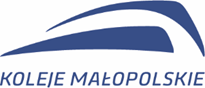 Załącznik nr 1 Umowa nr CRU/../…/….OPIS PRZEDMIOTU ZAMÓWIENIAOPIS PRZEDMIOTU ZAMÓWIENIAPrzeznaczenieJednostka serwerowa na potrzeby rozbudowy infrastruktury ITIlość sztuk1MINIMALNA KONFIGURACJA POJEDYNCZEGO SERWERAMINIMALNA KONFIGURACJA POJEDYNCZEGO SERWERAObudowaDedykowana do szafy w standardzie 19” wraz z wszystkimi niezbędnymi elementami do jej mocowania, wraz z kompletem wysuwanych szyn umożliwiających montaż w szafie rack i wysuwanie serwera do celów serwisowych oraz ramię organizujące okablowanie.Maksymalna wysokość obudowy – 1U.Typ procesoraTaktowanie: 2.9 GHzTaktowanie Turbo: 4.8 GHzIlość rdzeni / wątków: 6 / 12Pamięć Cache: 12 MBSzyna Pamięci (MHz): DDR4 - 3200 MHzPobór mocy (W): 65 WLiczba procesorów1Pamięć RAM128 GB w pełni buforowanej pamięci UDIMM (DDR4) 3200 MT/s.Płyta głównaDedykowana do pracy w serwerach, backplane SAS/SATABezpieczeństwoZintegrowany z płytą główną moduł TPM 2.0KontrolerySprzętowy kontroler dyskowy, możliwe konfiguracje poziomów RAID: 0, 1, 5, 6, 10, 50, 60, pamięć cache 8GB i awaryjne podtrzymanie bateryjne.Dyski twarde4 dyski NLSAS 12Gb/s 7200 RPM 3,5” o pojemności 2TB (hot-plug)Karty siecioweWbudowane minimum 2 porty typu Gigabit Ethernet Base-T, nie zajmujące slotów PCIe.Wymaga się, aby serwer był wyposażony w 1x slot PCIe x8 i 1x slot x16Złącza zewnętrzne2x USB min. 2.0, 1x USB min. 3.0 (w tym min. 1x z przodu obudowy), dodatkowy port typu USB umożliwiający współpracę z konsolą KVM.1x VGA.Zdalny interfejs zarządzającyNiezależna od zainstalowanego na serwerze systemu operacyjnego posiadająca dodatkowy dedykowany port Gigabit Ethernet RJ-45 
i umożliwiająca:zdalny dostęp do graficznego interfejsu Web karty zarządzającej;zdalne monitorowanie i informowanie o statusie serwera (m.in. prędkości obrotowej wentylatorów, konfiguracji serwera);szyfrowane połączenie (TLS) oraz autentykacje i autoryzację użytkownika;możliwość podmontowania zdalnych wirtualnych napędów;wirtualną konsolę z dostępem do myszy, klawiatury;wsparcie dla IPv6;wsparcie dla WSMAN (Web Service for Management); SNMP; IPMI2.0, SSH, Redfish;możliwość zdalnego monitorowania w czasie rzeczywistym poboru prądu przez serwer;możliwość zdalnego ustawienia limitu poboru prądu przez konkretny serwer;integracja z Active Directory;możliwość obsługi przez dwóch administratorów jednocześnie;wsparcie dla dynamic DNS;wysyłanie do administratora maila z powiadomieniem o awarii lub zmianie konfiguracji sprzętowej;możliwość bezpośredniego zarządzania poprzez dedykowany port USB na przednim panelu serwera;możliwość zarządzania do 100 serwerów bezpośrednio z konsoli karty zarządzającej pojedynczego serwera.Musi istnieć możliwość dokupienia w późniejszym czasie dodatkowego oprogramowania umożliwiającego zarządzanie poprzez sieć, spełniającego minimalne wymagania:wsparcie dla serwerów, urządzeń sieciowych oraz pamięci masowych;możliwość zarządzania dostarczonymi serwerami bez udziału dedykowanego agenta;wsparcie dla protokołów – WMI, SNMP, IPMI, WSMan, Linux SSH;możliwość oskryptowywania procesu wykrywania urządzeń;możliwość uruchamiania procesu wykrywania urządzeń w oparciu o harmonogram;szczegółowy opis wykrytych systemów oraz ich komponentów;możliwość eksportu raportu do CSV, HTML, XLS;grupowanie urządzeń w oparciu o kryteria użytkownika;automatyczne skrypty CLI umożliwiające dodawanie i edycję grup urządzeń;szybki podgląd stanu środowiska;podsumowanie stanu dla każdego urządzenia;szczegółowy status urządzenia/elementu/komponentu;generowanie alertów przy zmianie stanu urządzenia;filtry raportów umożliwiające podgląd najważniejszych zdarzeń;integracja z service desk producenta dostarczonej platformy sprzętowej;możliwość przejęcia zdalnego pulpitu;możliwość podmontowania wirtualnego napędu;kreator umożliwiający dostosowanie akcji dla wybranych alertów;możliwość importu plików MIB;przesyłanie alertów „as-is” do innych konsol firm trzecich;aktualizacja oparta o wybranie źródła bibliotek (lokalna, on-line producenta oferowanego rozwiązania);możliwość instalacji sterowników i oprogramowania wewnętrznego bez potrzeby instalacji agenta;możliwość automatycznego generowania i zgłaszania incydentów awarii bezpośrednio do centrum serwisowego producenta serwerów;moduł raportujący pozwalający na wygenerowanie następujących informacji: nr seryjny sprzętu, konfiguracja poszczególnych urządzeń, wersje oprogramowania wewnętrznego, obsadzenie slotów PCIe i gniazd pamięci, informację o maszynach wirtualnych, aktualne informacje o stanie gwarancji, adresy IP kart sieciowych.Panel przedniRamka chroniąca dyski twarde wyposażone w zamek. 
Możliwość dokupienia wyświetlacza do panelu przedniego serwera wyświetlającego minimum:Informacje o stanie serwera, kody błędów w razie awarii;IP konsoli zarządzającej i jego zmiana;Nazwę serwera.Karta graficznaZintegrowana, pozwalająca na prace z rozdzielczością min. 1920 x 1200Zasilacz230V 50Hz, min. 2 szt., każdy o mocy wystarczającej do pracy na jednym zasilaczu. Odporność na zanik zasilania jednej linii zasilania lub awarię zasilacza (redundancja układu zasilania) o mocy max. 600 W.
Należy dostarczyć dwa kable o długości 2 m C13/C14 10A.Certyfikatyi oświadczeniaOferowany model serwera musi posiadać certyfikat Microsoft, potwierdzający jego poprawną współpracę z systemem operacyjnym Windows Server 2019 oraz 2022.Deklaracja zgodności CE;Certyfikat ISO 9001 dla producenta sprzętu;Certyfikat ISO 14001 dla producenta sprzętu.Warunki pracyNorma: ASHRAE A4GwarancjaMożliwość sprawdzenia statusu gwarancji poprzez stronę producenta podając unikatowy numer urządzenia, oraz pobieranie uaktualnień mikrokodu oraz sterowników nawet w przypadku wygaśnięcia gwarancji systemu.Uszkodzone dyski twarde pozostają u Zamawiającego.Zamawiający wymaga, żeby Serwis urządzeń był realizowany bezpośrednio przez Producenta i/lub we współpracy 
z autoryzowanym serwisem Producenta, na terenie Polski.3 lat gwarancji producenta, z czasem reakcji do następnego dnia roboczego od przyjęcia zgłoszenia, możliwość zgłaszania awarii 24x7x365 poprzez ogólnopolską linię telefoniczną producenta.Kompatybilność systemowa Windows Server 2022 Standard;Canonical Ubuntu Server LTS;Red Hat Enterprise Linux;SUSE Linux Enterprise Server.Wymagania dodatkowe Wykonawca poda następujące informacje dotyczące oferowanego sprzętu:Nazwę producenta oferowanego sprzętu;Dokładną i pełną nazwę modelu.DokumentacjaZamawiający wymaga dokumentacji w języku polskim lub angielskim.Możliwość telefonicznego sprawdzenia konfiguracji sprzętowej serwera oraz warunków gwarancji po podaniu numeru seryjnego bezpośrednio u producenta lub jego przedstawiciela.PrzeznaczenieJednostka serwerowa na potrzeby rozbudowy infrastruktury ITJednostka serwerowa na potrzeby rozbudowy infrastruktury ITJednostka serwerowa na potrzeby rozbudowy infrastruktury ITIlość sztuk222MINIMALNA KONFIGURACJA POJEDYNCZEGO SERWERAMINIMALNA KONFIGURACJA POJEDYNCZEGO SERWERAMINIMALNA KONFIGURACJA POJEDYNCZEGO SERWERAMINIMALNA KONFIGURACJA POJEDYNCZEGO SERWERAObudowaObudowaDedykowana do szafy w standardzie 19” wraz z wszystkimi niezbędnymi elementami do jej mocowania, wraz z kompletem wysuwanych szyn umożliwiających montaż w szafie rack 
i wysuwanie serwera do celów serwisowych oraz ramię organizujące okablowanie.Maksymalna wysokość obudowy – 2U.Typ procesoraTyp procesoraTaktowanie: 2.1 GHzTaktowanie Turbo: 3.3 GHzIlość rdzeni / wątków: 12 / 24Pamięć Cache: 18 MBSzyna Pamięci (MHz): DDR4 - 2667 MHzPobór mocy (W): 120 WLiczba procesorówLiczba procesorów2Pamięć RAMPamięć RAM256 GB składających się z min. 8 kości w pełni buforowanej pamięci RDIMM (DDR4) z technologią Advanced ECC.Po zamontowaniu min. 8 wolnych slotów, przy czym aktywnych łącznie minimum 8 przy jednym procesorze.Możliwość rozszerzenia pamięci łącznie do min. 1TB.Płyta głównaPłyta głównaDedykowana do pracy w serwerach.BezpieczeństwoBezpieczeństwoZintegrowany z płytą główną moduł TPM 2.0KontroleryKontrolerySprzętowy kontroler dyskowy, możliwe konfiguracje poziomów RAID: 0, 1, 10.Dyski twardeDyski twarde1 dysk SATA 6 Gb/s 7200 RPM 3,5” o pojemności 480 GB Hot-plugWolne 7 zatok na dyski 3,5”Karty siecioweKarty siecioweWbudowane minimum 2 porty typu Gigabit Ethernet Base-T, nie zajmujące slotów PCIe. Dodatkowo należy dostarczyć kartę 4 portową 1Gb Ethernet Base-T nie zmniejszającą slotów PCIe.Wymaga się, aby serwer był wyposażony w 3x sloty PCIe x16 i 1x slot x8.Złącza zewnętrzneZłącza zewnętrzne2x USB min. 2.0, 1x USB min. 3.0 (w tym min. 1x z przodu obudowy), dodatkowy port typu USB umożliwiający współpracę z konsolą KVM.2x VGA, z tyłu i na przednim panelu obudowy serwera.Zdalny interfejs zarządzającyZdalny interfejs zarządzającyNiezależna od zainstalowanego na serwerze systemu operacyjnego posiadająca dodatkowy dedykowany port Gigabit Ethernet RJ-45 
i umożliwiająca:zdalny dostęp do graficznego interfejsu Web karty zarządzającej;zdalne monitorowanie i informowanie o statusie serwera (m.in. prędkości obrotowej wentylatorów, konfiguracji serwera);szyfrowane połączenie (TLS) oraz autentykacje i autoryzację użytkownika;możliwość podmontowania zdalnych wirtualnych napędów;wirtualną konsolę z dostępem do myszy, klawiatury;wsparcie dla IPv6;wsparcie dla WSMAN (Web Service for Management); SNMP; IPMI2.0, SSH, Redfish;możliwość zdalnego monitorowania w czasie rzeczywistym poboru prądu przez serwer;możliwość zdalnego ustawienia limitu poboru prądu przez konkretny serwer;integracja z Active Directory;możliwość obsługi przez dwóch administratorów jednocześnie;wsparcie dla dynamic DNS;wysyłanie do administratora maila z powiadomieniem o awarii lub zmianie konfiguracji sprzętowej;możliwość bezpośredniego zarządzania poprzez dedykowany port USB na przednim panelu serwera;możliwość zarządzania do 100 serwerów bezpośrednio z konsoli karty zarządzającej pojedynczego serwera.Musi istnieć możliwość dokupienia w późniejszym czasie dodatkowego oprogramowania umożliwiającego zarządzanie poprzez sieć, spełniającego minimalne wymagania:wsparcie dla serwerów, urządzeń sieciowych oraz pamięci masowych;możliwość zarządzania dostarczonymi serwerami bez udziału dedykowanego agenta;wsparcie dla protokołów – WMI, SNMP, IPMI, WSMan, Linux SSH;możliwość oskryptowywania procesu wykrywania urządzeń;możliwość uruchamiania procesu wykrywania urządzeń w oparciu o harmonogram;szczegółowy opis wykrytych systemów oraz ich komponentów;możliwość eksportu raportu do CSV, HTML, XLS;grupowanie urządzeń w oparciu o kryteria użytkownika;automatyczne skrypty CLI umożliwiające dodawanie i edycję grup urządzeń;szybki podgląd stanu środowiska;podsumowanie stanu dla każdego urządzenia;szczegółowy status urządzenia/elementu/komponentu;generowanie alertów przy zmianie stanu urządzenia;filtry raportów umożliwiające podgląd najważniejszych zdarzeń;integracja z service desk producenta dostarczonej platformy sprzętowej;możliwość przejęcia zdalnego pulpitu;możliwość podmontowania wirtualnego napędu;kreator umożliwiający dostosowanie akcji dla wybranych alertów;możliwość importu plików MIB;przesyłanie alertów „as-is” do innych konsol firm trzecich;aktualizacja oparta o wybranie źródła bibliotek (lokalna, on-line producenta oferowanego rozwiązania);możliwość instalacji sterowników i oprogramowania wewnętrznego bez potrzeby instalacji agenta;możliwość automatycznego generowania i zgłaszania incydentów awarii bezpośrednio do centrum serwisowego producenta serwerów;moduł raportujący pozwalający na wygenerowanie następujących informacji: nr seryjny sprzętu, konfiguracja poszczególnych urządzeń, wersje oprogramowania wewnętrznego, obsadzenie slotów PCIe i gniazd pamięci, informację o maszynach wirtualnych, aktualne informacje o stanie gwarancji, adresy IP kart sieciowych.Panel przedniPanel przedniRamka chroniąca dyski twarde wyposażone w zamek. 
Możliwość dokupienia i podłączenia wyświetlacza do panelu przedniego serwera wyświetlającego minimum:Informacje o stanie serwera, kody błędów w razie awarii;IP konsoli zarządzającej i jego zmiana;Nazwę serwera.Karta graficznaKarta graficznaZintegrowana, pozwalająca na prace z rozdzielczością min. 1920 x 1200ZasilaczZasilacz230V 50Hz, min. 2 szt., każdy o mocy wystarczającej do pracy na jednym zasilaczu. Odporność na zanik zasilania jednej linii zasilania lub awarię zasilacza (redundancja układu zasilania) o mocy max. 800 W.
Należy dostarczyć dwa kable o długości 2 m C13/C14 10A.Certyfikatyi oświadczeniaCertyfikatyi oświadczeniaOferowany model serwera musi posiadać certyfikat Microsoft, potwierdzający jego poprawną współpracę z systemem operacyjnym Windows Server 2019 oraz 2022.Deklaracja zgodności CE;Certyfikat ISO 9001 dla producenta sprzętu;Certyfikat ISO 14001 dla producenta sprzętu.Warunki pracyWarunki pracyNorma ASHRAE A4GwarancjaGwarancjaMożliwość sprawdzenia statusu gwarancji poprzez stronę producenta podając unikatowy numer urządzenia, oraz pobieranie uaktualnień mikrokodu oraz sterowników nawet w przypadku wygaśnięcia gwarancji systemu.Uszkodzone dyski twarde pozostają u Zamawiającego.Zamawiający wymaga, żeby Serwis urządzeń był realizowany bezpośrednio przez Producenta i/lub we współpracy z autoryzowanym serwisem Producenta, na terenie Polski.3 lat gwarancji producenta, z czasem reakcji do następnego dnia roboczego od przyjęcia zgłoszenia, możliwość zgłaszania awarii 24x7x365 poprzez ogólnopolską linię telefoniczną producenta.Kompatybilność systemowa Kompatybilność systemowa Windows Server 2022 Standard;Canonical Ubuntu Server LTS;Red Hat Enterprise Linux;SUSE Linux Enterprise Server.Wymagania dodatkowe Wymagania dodatkowe Wykonawca poda następujące informacje dotyczące oferowanego sprzętu:Nazwę producenta oferowanego sprzętu;Dokładną i pełną nazwę modelu.DokumentacjaDokumentacjaZamawiający wymaga dokumentacji w języku polskim lub angielskim.Możliwość telefonicznego sprawdzenia konfiguracji sprzętowej serwera oraz warunków gwarancji po podaniu numeru seryjnego bezpośrednio u producenta lub jego przedstawiciela.PrzeznaczeniePrzeznaczenieDyski serweroweIlośćIlość18Parametry PamięciParametry PamięciParametry PamięciPojemność0,48TBTypSSDTechnologiaHot PlugRodzaj obudowy2,5”Prędkość odczytunie mniej niż 550 MB/sPrędkość zapisunie mniej niż 520 MB/sUwagi DodatkoweMusi być zgodny z pozostałymi podzespołami oferowanymi zamawiającemu.
Dyski powinny posiadać kieszeń do montażu w serwerze Dell PowerEdge R540PrzeznaczeniePrzeznaczenieDyski serweroweIlośćIlość30Parametry PamięciParametry PamięciParametry Pamięci1. Pojemność3,84TB2.TypSSD3.TechnologiaHot Plug4.Rodzaj obudowy2,5”5.Prędkość odczytunie mniej niż 550 MB/s6.Prędkość zapisunie mniej niż 520 MB/s7.Uwagi DodatkoweMusi być zgodny z pozostałymi podzespołami oferowanymi zamawiającemu.
Dyski powinny posiadać kieszeń do montażu w serwerze Dell PowerEdge R540PrzeznaczeniePamięć do rozbudowyIlość sztuk16Parametry PamięciParametry PamięciPojemność16 GBTypDRAM moduł pamięciTechnologiaDDR4 SDRAMRodzaj obudowyRDIMM 288-pinSzybkość3200 MHz (PC4-25600)Sprawdzenie integralności danychECCCharakterystykaDwustronny, rejestrowanaArchitektura układów scalonychX8Uwagi DodatkoweKompatybilność z serwerami Dell PowerEdge R540 posiadanymi przez zamawiającego.Załącznik nr 3 Umowa nr CRU/../…/…. ZOBOWIĄZANIA DO ZACHOWANIA TAJEMNICY PRZEDSIĘBIORSTWA „KOLEJE MAŁOPOLSKIE” SP. Z O.O. ZOBOWIĄZANIA DO ZACHOWANIA TAJEMNICY PRZEDSIĘBIORSTWA „KOLEJE MAŁOPOLSKIE” SP. Z O.O.Załącznik nr 4Umowa nr CRU/../…/….Porozumienie w sprawie przesyłania faktur w formie elektronicznejPorozumienie w sprawie przesyłania faktur w formie elektronicznejZałącznik nr 5Umowa nr CRU/../…/…. OŚWIADCZENIE WYKONAWCY O RACHUNKU BANKOWYM OŚWIADCZENIE WYKONAWCY O RACHUNKU BANKOWYM…………………………………………………………….podpis WykonawcyZałącznik nr 6Umowa nr CRU/../…/….Wzór protokołu odbioruWzór protokołu odbioruWYKONAWCA:ZAMAWIAJĄCY: